Katecheza 43                                    27. 04       i    30. O4. Temat; Wielbimy Boga.      Msza święta – ofiara Chrystusa.      Rozpocznij spotkanie z Panem Jezusem od modlitwy.Proszę przypomnieć sobie, przygotowanie darów do Mszy św.  https://www.youtube.com/watch?v=nqhl9NYxWV4&list=PL_CpGvRKrIyDPmKhZIaxFbe4BiXkTovp2&index=5Przechodzimy do najważniejszej części Mszy świętej.
 Liturgia Eucharystyczna. 
https://www.youtube.com/watch?v=dtEw-sqsYrE&list=PL_CpGvRKrIyDPmKhZIaxFbe4BiXkTovp2&index=6Zastanów się, czy potrafisz odpowiedzieć na następujące pytania do filmików. Jeżeli tak, to nie musisz przepisywać do zeszytu. Jeżeli nie, to zachęcam do obejrzenia jeszcze raz filmiku.Co oznacza Eucharystia?Od jakich słów rozpoczyna się prefacja?Co śpiewamy razem ze świętymi na zakończenie prefacji?Kogo przywołuje kapłan w modlitwie, którą nazywamy epikleza?O czym przypomina nam dzwonek przed konsekracją, kiedy chleb przemienia się w Ciało Pana Jezusa a wino w Jego Krew. Komu oddaje cześć kapłan podnosząc święte postacie Ciała i Krwi Pana Jezusa, wyrażone śpiewem?Liturgia Eucharystyczna – ciąg dalszy. https://www.youtube.com/watch?v=NVJF9Dui6uE&list=PL_CpGvRKrIyDPmKhZIaxFbe4BiXkTovp2&index=7Obrzędy komunii św.Modlitwa; „Ojcze nasz”.  Ile jest wezwań w tej modlitwie?Znak pokoju.    Jak wyrażamy ten znak?Kapłan łamie Hostię – Gdzie ksiądz wkłada cząsteczkę Hostii? Uznajemy swoją grzeszność. „Panie nie jestem godzien, abyś przyszedł do mnie, ale powiedz tylko słowo, a będzie uzdrowiona dusza moja”.Komunia św. (Przyjęcie Pana Jezusa do serca).Podsumowanie katechezy. 
Proszę przepisać do zeszytu, tekst napisany fioletowym kolorem, lub skopiować i wkleić do zeszytu.Liturgia Eucharystyczna;Przygotowanie darów; chleb, wino, woda.Prefacja. (Modlitwa, rozpoczyna się od dialogu z ludem; Pan z wami, 
a kończy śpiewam; Święty, święty)Modlitwa Eucharystyczna.  Konsekracja - przemiana chleba w Ciało, a wina w Krew Pana Jezusa. Od tego momentu na ołtarzu jest prawdziwe Ciało i Krew Pana Jezus. Obrzędy komunijne. Przyjęcie Pana Jezusa do serca.Modlitwa.  W zeszycie ćwiczeń uzupełnić str. 92- 94	Kochani dzieci, na pewno z utęsknieniem Pan Jezus czeka na dzień, aby mógł zamieszkać w waszych pięknych serduszkach. Jestem przekonana, że wy też pragniecie zjednoczenia z Panem Jezusem. Wasza dziecięca tęsknota za spotkaniem z Jezusem w sakramencie pokuty i Eucharystii jest najpiękniejszym darem, jaki możecie ofiarować Panu Jezusowi. Wasi Rodzice też czekają na datę I Komunii św. Całym sercem jestem 
z Wami. W naszej modlitwie osobistej i rodzinnej oddajmy wszystkie sprawy naszych serc Panu Jezusowi. Niech On przeprowadzi nas tak, żebyśmy byli szczęśliwi – pełnią szczęścia, która jest w Bogu. Do miłego usłyszenia. 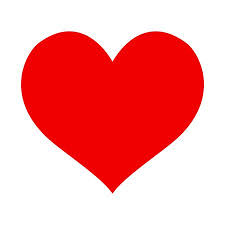 